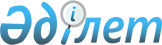 О внесении изменений и дополнений в решение Тимирязевского районного маслихата от 27 декабря 2022 года № 17/2 "Об утверждении бюджета Акжанского сельского округа Тимирязевского района на 2023-2025 годы"Решение Тимирязевского районного маслихата Северо-Казахстанской области от 25 апреля 2023 года № 2/2
      Тимирязевский районный маслихат РЕШИЛ:
      1. Внести в решение Тимирязевского районного маслихата "Об утверждении бюджета Акжанского сельского округа Тимирязевского района на 2023-2025 годы" от 27 декабря 2022 года № 17/2 следующие изменения и дополнения:
      пункт 1 изложить в новой редакции: 
       "1. Утвердить бюджет Акжанского сельского округа Тимирязевского района на 2023-2025 годы согласно приложениям 1,2,3 соответственно, в том числе на 2023 год в следующих объемах:
      1) доходы – 24 122,0 тысяч тенге:
      налоговые поступления – 1 473,0 тысячи тенге;
      неналоговые поступления – 0 тысяч тенге;
      поступления от продажи основного капитала – 0 тысяч тенге;
      поступления трансфертов – 22 649,0 тысяч тенге;
      2) затраты – 24 760,4 тысяч тенге; 
      3) чистое бюджетное кредитование – 0 тысяч тенге:
      бюджетные кредиты – 0 тысяч тенге,
      погашение бюджетных кредитов – 0 тысяч тенге;
      4) сальдо по операциям с финансовыми активами – 0 тысяч тенге: приобретение финансовых активов – 0 тысяч тенге;
      поступления от продажи финансовых активов государства – 0 тысяч тенге;
      5) дефицит (профицит) бюджета – - 638,4 тысячи тенге;
      6) финансирование дефицита (использование профицита) бюджета – 638,4 тысяч тенге:
      поступление займов – 0 тысяч тенге;
      погашение займов – 0 тысяч тенге;
      используемые остатки бюджетных средств – 638,4 тысяч тенге.";
      дополнить пунктом 5-1 следующего содержания:
       "5-1. Предусмотреть расходы бюджета сельского округа за счет свободных остатков бюджетных средств, сложившихся на начало финансового года и возврат целевых трансфертов из вышестоящих бюджетов, неиспользованных в 2022 году согласно приложению 4.";
      приложение 1 к указанному решению изложить в новой редакции согласно приложению 1 к настоящему решению;
      дополнить приложением 4 к указанному решению согласно приложению 2 к настоящему решению.
      2. Настоящее решение вводится в действие с 1 января 2023 года. Бюджет Акжанского сельского округа на 2023 год Расходы бюджета Акжанского сельского округа за счет свободных остатков бюджетных средств, сложившихся на начало финансового года и возврат целевых трансфертов вышестоящих бюджетов, неиспользованных в 2022 году
					© 2012. РГП на ПХВ «Институт законодательства и правовой информации Республики Казахстан» Министерства юстиции Республики Казахстан
				
      Председатель районного маслихата 

А. Асанова
Приложение 1к решению Тимирязевскогорайонного маслихатаот 25 апреля 2023 года № 2/2Приложение 1к решению Тимирязевскогорайонного маслихатаот 27 декабря 2022года № 17/2
Категория
Класс
Подкласс
Наименование
Сумма (тысяч тенге)
1. Доходы
24 122
1
Налоговые поступления
1 473
01
Подоходный налог
121
2
Индивидуальный подоходный налог
121
04
Налоги на собственность
1352
1
Налоги на имущество
67
3
Земельный налог
16
4
Налог на транспортные средства 
1109
5
Единый земельный налог
160
4
Поступления трансфертов
22 649
02
Трансферты из вышестоящих органов государственного управления
22 649
3
Трансферты из районного (города областного значения) бюджета
22 649
Функцио-нальная группа
Админи-стратор бюджетных программ
Прог-рамма
Наименование
Сумма (тысяч тенге)
2. Затраты
24 760,4
1
Государственные услуги общего характера
19 540
124
Аппарат акима города районного значения, села, поселка, сельского округа
19 540
001
Услуги по обеспечению деятельности акима города районного значения, села, поселка, сельского округа
19 540
7
Жилищно-коммунальное хозяйство
1 942,1
124
Аппарат акима города районного значения, села, поселка, сельского округа
1 942,1
008
Освещение улиц населенных пунктов
599
009
Обеспечение санитарии населенных пунктов
1 000
014
Организация водоснабжения населенных пунктов
343,1
8
Культура, спорт, туризм и информационное пространство
2 783
124
Аппарат акима города районного значения, села, поселка, сельского округа
2 783
006
Поддержка культурно-досуговой работы на местном уровне
2 783
12
Транспорт и коммуникации
495
124
Аппарат акима города районного значения, села, поселка, сельского округа
495
013
Обеспечение функционирования автомобильных дорог в городах районного значения, селах, поселках, сельских округах
495
15
Трансферты
0,3
124
Аппарат акима города районного значения, села, поселка, сельского округа
0,3
044
Возврат сумм неиспользованных (недоиспользованных) целевых трансфертов, выделенных из республиканского бюджета за счет целевого трансферта из Национального фонда Республики Казахстан
0,1
048
Возврат неиспользованных (недоиспользованных) целевых трансфертов
0,2
3.Чистое бюджетное кредитование
0
4.Сальдо по операциям с финансовыми активами
0
5. Дефицит (профицит) бюджета
-638,4
6. Финансирование дефицита (использование профцита) бюджета
638,4
Категория
Класс
Подкласс
Наименование
Сумма (тысяч тенге)
8
Используемые остатки бюджетных средств
638,4
01
Остатки бюджетных средств
638,4
1
Свободные остатки бюджетных средств
638,4Приложение 2к решению Тимирязевскогорайонного маслихатаот 25 апреля 2023 года № 2/2Приложение 4к решению Тимирязевскогорайонного маслихатаот 27 декабря 2022года № 17/2
Категория
Класс
Подкласс
Наименование
Сумма (тысяч тенге)
1. Доходы
638,4
8
Используемые остатки бюджетных средств
638,4
01
Остатки бюджетных средств
638,4
1
Свободные остатки бюджетных средств
638,4
Функцио-нальная группа
Админи-стратор бюджетных программ
Прог-рамма
Наименование
Сумма (тысяч тенге)
2. Расходы 
638,4
7
Жилищно-коммунальное хозяйство
343,1
124
Аппарат акима города районного значения, села, поселка, сельского округа
343,1
014
Организация водоснабжения населенных пунктов
343,1
12
Транспорт и коммуникации
295,0
124
Аппарат акима города районного значения, села, поселка, сельского округа
295,0
013
Обеспечения функционирования автомобильных дорог в городах районного значения, села, поселка, сельского округа
295,0
15
Трансферты
0,3
124
Аппарат акима города районного значения, села, поселка, сельского округа
0,3
044
Воврат сумм неиспользованных (недоиспользованных) целевых трансфертов, выделенных из республиканского бюджета за счет целевого трансферта из Национального фонда Республики Казахстан 
0,1
048
Возврат неиспользованных (недоиспользованных) целевых трансфертов
0,2